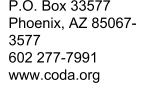 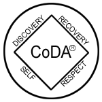 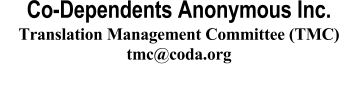 Initial ApplicationLanguage (include dialect if appropriate) ________________________________Group/Country __________________________________Primary contact
Name _____________________________________________________________Phone number (include country code) ____________________________________Skype name ________________________________________________________Email _____________________________________________________________Alternate ContactName _____________________________________________________________Phone number (include country code) ____________________________________Skype name ________________________________________________________Email _____________________________________________________________Is there a CoDA organized structure above the meeting level? Yes  NoIf yes please provide all available contact informationName _____________________________________________________________Postal address ______________________________________________________Phone number ______________________________________________________Email _____________________________________________________________If you have a website, please enter URL:__________________________________Does a legal entity exist for CoDA? Yes  No    If a legal entity does exist, please provide the following information:Legal Entity Name  ___________________________________________­Business Address  ____________________________________________Postal address ________________________________________________Name of Officer #1 of Legal Entity _______________________________Officer #1 Phone Number ______________________________________Officer #1 Email _____________________________________________Name of Officer #2 of Legal Entity _______________________________Officer #2 Phone Number ______________________________________Officer #2 Email _____________________________________________List the CoDA Approved materials you are requesting permission to translate (if not requesting to translate please enter “None”)________________________________________________________________________________________________________________________________________________________________________________________________________________List the CoDA Approved materials you are requesting permission to publish at this time (if not requesting to publish anything at this time please enter “None”)________________________________________________________________________________________________________________________________________________________________________________________________________________If you are ready to publish CoDA Approved materials and do NOT have a Legal Entity please enter the following information for the people (at least 2) who will be responsible for publishing and distributing the materials:Publisher #1Country of Residence ________________________________________________Country of Citizenship _______________________________________________Home Address ______________________________________________________Phone number (include country code) ___________________________________Email _____________________________________________________________
Publisher #2Country of Residence ________________________________________________Country of Citizenship _______________________________________________Home Address ______________________________________________________Phone number (include country code) ___________________________________Email _____________________________________________________________Please include here any additional information that you think would be helpful for us to know: